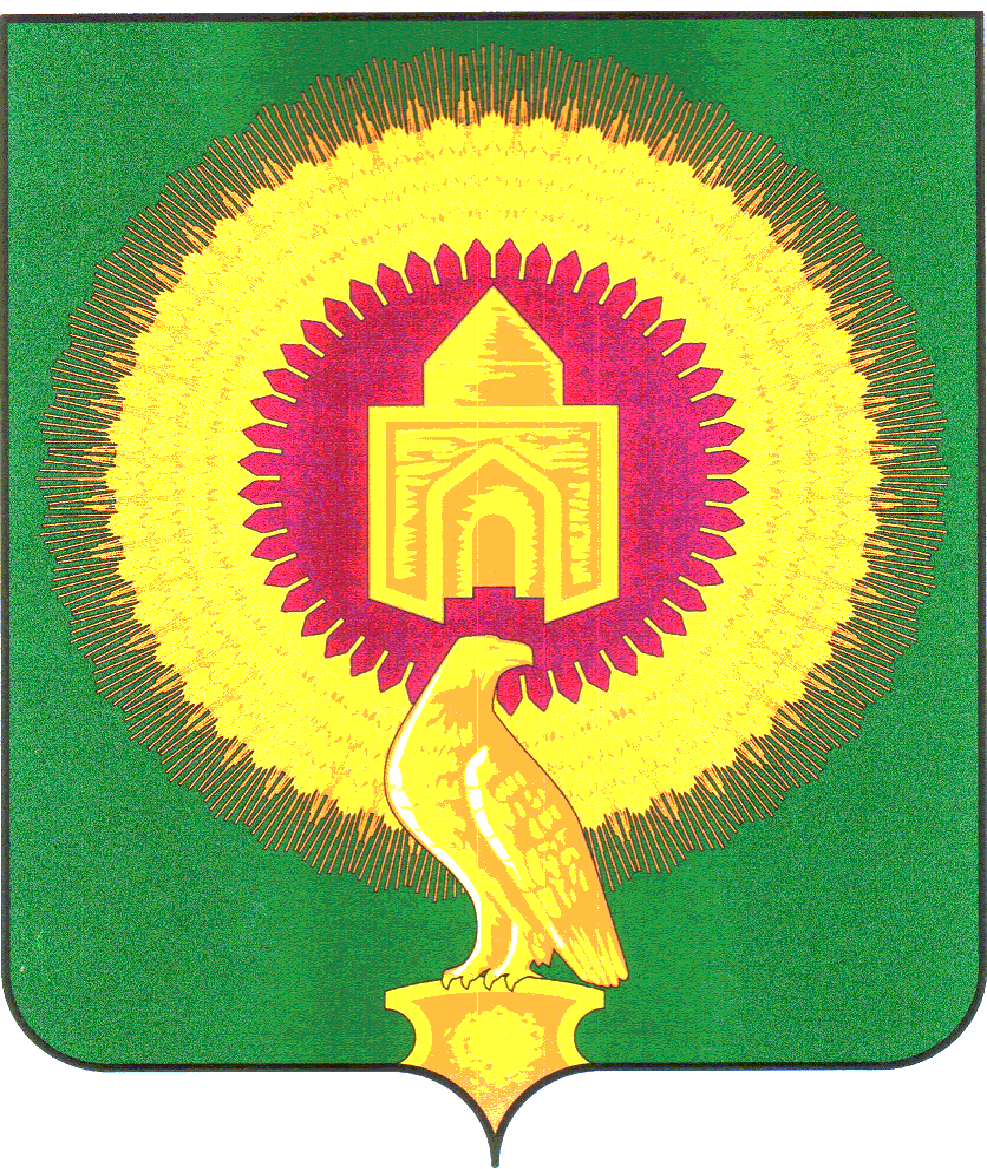 СОВЕТ ДЕПУТАТОВПОКРОВСКОГО СЕЛЬСКОГО ПОСЕЛЕНИЯВАРНЕНСКОГО МУНИЦИПАЛЬНОГО РАЙОНАЧЕЛЯБИНСКОЙ ОБЛАСТИРЕШЕНИЕот 14 ноября 2022 года 	№  17О передаче части полномочий порешению вопросов местногозначения Варненскомумуниципальному району на 2023 годВ соответствии с частью 4 статьи 15 Федерального закона от 06.10.2003 года № 131-ФЗ «Об общих принципах организации местного самоуправления в Российской Федерации», Решения Совета депутатов Покровского сельского поселения от 02.11.2020 года № 15 «Об утверждении Порядка заключения соглашений между органом местного самоуправления Покровского сельского поселения и органами местного самоуправления Варненского муниципального района о передаче осуществления части полномочий по решению вопросов местного значения», Устава Покровского сельского поселения, Совет депутатов Покровского сельского поселенияРЕШАЕТ:1. Передать с 01.01.2023 года по 31.12.2023 года Варненскому муниципальному району часть полномочий по решению вопросов местного значения в соответствии с п.1 ч.1 ст.14 № 131-ФЗ - осуществление внешнего и внутреннего финансового контроля в рамках заключенных соглашений.2. Финансовое обеспечение полномочия, осуществляется за счёт межбюджетных трансфертов в размере 23928 (двадцать три тысячи девятьсот двадцать восемь) рублей 00 копеек, предусмотренных в бюджете Покровского сельского поселения.3. Администрации Покровского сельского поселения Варненского муниципального района заключить соглашение с администрацией Варненского муниципального района и Контрольно - счетной палатой Варненского муниципального района Челябинской области о передаче части полномочий, указанных в части 1 настоящего решения.4. Контроль за исполнением настоящего решения возложить на главу Покровского сельского поселения С.М.Лебедева.5. Настоящее Решение вступает в силу со дня его подписания и обнародования.Глава Покровскогосельского поселения	______________	С.М.ЛебедевПредседатель Совета депутатов	______________	О.Н.Еспаева